Preguntas Frecuentes¿Qué es el Plan Decenal del Ministerio Público?En cumplimiento con el artículo 139 de la Ley 1955 de 2019, es una herramienta de planeación de largo alcance, que permitirá la coordinación, eficiencia, eficacia y modernización de las entidades pertenecientes al Ministerio Público a través del cumplimiento de metas interinstitucionales, dirigidas a preservar el interés general, luchar contra la corrupción y la efectividad de los derechos en Colombia.¿Cuáles son las Entidades Responsables del Plan Decenal Del Ministerio Público?Las entidades que participaron de la formulación y que serán responsables de la implementación son: Procuraduría General de la Nación (Suprema Directora del Ministerio Público)Defensoría del PuebloPersonerías municipales y distritales¿Cuál es el Propósito del Plan Decenal del Ministerio Público? Misión: El Ministerio Público promueve, protege y defiende los derechos humanos, salvaguarda con enfoque preventivo los intereses de la sociedad, preserva el ordenamiento jurídico, y vigila la conducta de quienes desempeñan funciones públicas, para luchar contra la corrupción y construir una sociedad más justa, equitativa y en paz.Visión: En el año 2031, el Ministerio Público será reconocido por tener una institucionalidad más articula - da, transparente y accesible, que genere confianza al velar por la efectiva protección de los derechos, luchar contra la corrupción y salvaguardar el interés general de la sociedad con enfoque diferencial, de género y territorial.¿Cuál es la Proyección del Plan Decenal del Ministerio Público?El Plan tiene una proyección a 10 años y consiste en materializar acciones concretas y de largo plazo que promuevan la coordinación, eficiencia, eficacia y modernización del Ministerio Público.¿Qué Principios rigen el Plan Decenal del Ministerio Público? El Plan Decenal, se articula con los principios de la Administración Pública (artículo 209 de la Constitución 1991 y articulo 3 de la Ley 489 de 1998).Eficacia EconomíaEficienciaParticipaciónTransparenciaCoordinación armónica¿Cuáles son los Valores para la Gestión del Plan Decenal del Ministerio Público? Excelencia: TecnicidadIntegridad y TransparenciaRespetoObjetividadServicioPersuasión ¿Cuáles son los componentes del Plan Decenal del Ministerio Público?El Plan Decenal desarrolla dos componentes complementarios: Direccionamiento estratégico (Misión y Visión): Busca condensar la razón de ser del Ministerio Público, al responder para qué y para dónde se debe orientar el quehacer articulado de la Procuraduría, la Defensoría y las personerías. 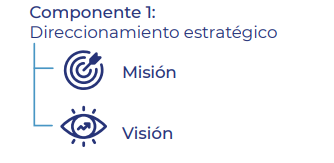 Planeación Sectorial: Busca responder a la pregunta de cómo materializar y consolidar la misión y visión del Ministerio Público, mediante la definición de los objetivos estratégicos, las iniciativas estratégicas, las líneas de acción y los hitos que se deben desarrollar y lograr durante el próximo decenio. 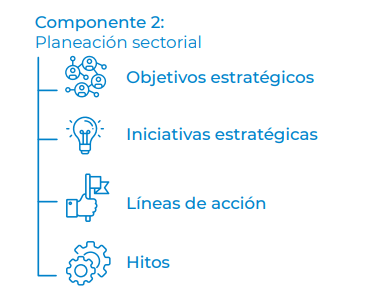  ¿Cuáles son los Enfoques Transversales del Plan Decenal del Ministerio Público?Enfoque basado en derechos Enfoques diferenciales. Enfoque de Género y Diversidad SexualEnfoque participativoEnfoque territorial¿Cuáles son las Perspectivas Estratégicas del Plan Decenal del Ministerio Público?Las perspectivas permiten entender de forma integral el quehacer del Ministerio Público y estructurar los objetivos que perseguirá el Plan Decenal a largo plazo, facilitando la identificación de relaciones relevantes y puntos de encuentro.Ciudadania y estado. Coordinación y gobernanza. Modernización.Gestión de recursos con equidad¿Cuáles son los retos estratégicos del Plan Decenal Del Ministerio Público?Los retos tienen por objeto establecer la apuesta estratégica del Ministerio Público en los próximos diez años Estos se desglosan de las perspectivas de la siguiente forma: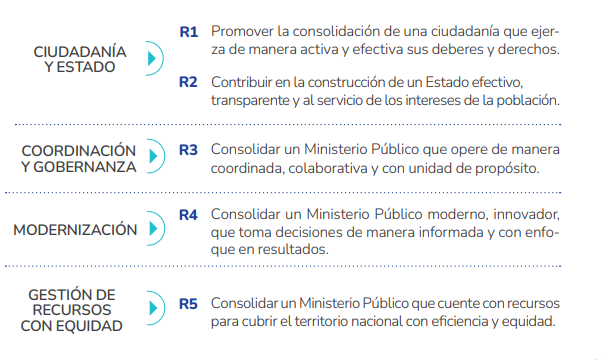 ¿Cuáles son los Objetivos Estratégicos del Plan Decenal del Ministerio Público?A partir de los retos del Plan Decenal del Ministerio Público, se orientan los objetivos estratégicos que se interrelacionan entre sí con cada una de las perspectivas, de la siguiente forma: ¿Cuáles son las Iniciativas Estratégicas del Plan Decenal del Ministerio Público?Las iniciativas conducen a la materialización de los objetivos estratégicos.Cada iniciativa se compone de un conjunto de líneas de acción e hitos que son acciones concretas y actividades específicas que deben ser implementadas para su ejecución. En total se formularon 30 líneas de acción y 66 hitos, todos ellos interrelacionados con las perspectivas, los retos y los objetivos estratégicos. Establecer estrategias conjuntas de articulación interinstitucional en el Ministerio Público.Establecer estrategias conjuntas de comunicación entre las entidades del Ministerio Público, hacia la ciudadanía y otros actores estratégicos.Formar a la ciudadanía en deberes, derechos y acciones.Consolidar una política de diálogo entre la ciudadanía, el Estado y el Ministerio Público.Consolidar estrategias articuladas para la promoción, prevención y protección de derechos.Consolidar estrategias articuladas para la prevención e integridad pública en el ejercicio de las funciones disciplinaria y preventiva.Impulsar la implementación de herramientas e instrumentos de servicio al ciudadano con enfoque diferencial y territorial por las entidades que conforman el Ministerio Público.Implementar herramientas que permitan el intercambio de información entre las entidades del Ministerio Público.Identificar las brechas tecnológicas que permitan la nivelación tecnológica y de comunicaciones de las entidades que componen el Ministerio Público.Implementar a través del Instituto de Estudios del inisterio Público programas de formación y capacitación conjuntos dirigidos a los servidores públicos del Ministerio Público, orientados a la estandarización de las rutas de atención a los ciudadanos y la respuesta oportuna e integral a sus peticiones.Fortalecer la transparencia como uno de los principios rectores de la administración pública.Fortalecer la cultura de aprendizaje e innovación entre los servidores públicos del Ministerio Público.Consolidar fuentes de financiación para la implementación del Plan Decenal del Ministerio Público.¿Qué es el Plan Indicativo del Plan Decenal del Ministerio Público?Plan Indicativo de Acción, contiene detalladamente las perspectivas, los retos, los objetivos estratégicos, las iniciativas, líneas de acción, hitos, responsable y un cronograma de tiempos de ejecución.La puesta en marcha de este documento requerirá de la formulación de planes de acción anuales operativos por entidad que permitan hacerle seguimiento al avance en la ejecución y al alcance de los objetivos propuestos.Para medir el avance de las actividades y el cumplimiento del Plan Decenal, se construye un batería de indicadores. Adicionalmente se construye un tablero de control general, en el cual se registrarán los consolidados del avance de las actividades por cada una de las entidades reportadas en planes de acción de forma anual.¿Qué es el Modelo de Gobernanza del Plan Decenal Del Ministerio Público?Mediante la Resolución 352 del 21 de diciembre de 2021, se adopta el Plan Decenal del Ministerio Público y el Modelo de Gobernanza Interinstitucional.El Modelo de Gobernanza está compuesto por dos comités: Directivo y Técnico, los cuales buscan orientar y coordinar su implementación y su ejecución a partir de un Modelo de Seguimiento y Monitoreo.¿Quién lidera la Implementación del Plan Decenal del Ministerio Público?En cumplimiento del artículo 139 de la Ley 1955 de 2019, el Instituto de Estudios del Ministerio Público, en calidad de la secretaría técnica, realizará el seguimiento e impartirá los parámetros para que las entidades responsables puedan reportar el seguimiento al cumplimiento de sus compromisos dentro del Plan Decenal. ¿Cuáles son los Términos de Seguimiento del Plan Decenal del Ministerio Público?Informes semestralesInformes anuales¿Cuáles son las Fases de Implementación del Plan Decenal del Ministerio Público?Primera Fase - Fortalecimiento institucional: Necesario para proyectar en el corto plazo la importante labor interinstitucional que se realizará. (capacitaciones – socialización).Segunda fase - Consolidación de reformas: Se desarrollará el mayor número de cambios definidos en la hoja de ruta y que ya contarán con una base sólida de coordinación consolidada durante la primera fase. Tercera fase - Sostenibilidad. Implementación de estrategias necesarias para que los cambios y las reformas introducidas por el Plan Decenal se sostengan en el tiempo y tengan los suficientes elementos para asegurar el impacto permanente de este ejercicio.Perspectivas EstratégicasRetos EstratégicosObjetivos EstratégicosCiudadanía y EstadoR1. Promover la consolidación de una ciudadanía que ejerza de manera activa y efectiva sus deberes y derechosO.1.1. Impulsar la construcción de una ciudadanía que conoce y ejerce sus deberes y derechos para la protección y garantía efectiva de los mismos.Ciudadanía y EstadoR1. Promover la consolidación de una ciudadanía que ejerza de manera activa y efectiva sus deberes y derechosO.1.2. Incrementar el conocimiento y acceso efectivo y de calidad a los servicios del MP para mejorar la confianza ciudadana en su desempeño.Ciudadanía y EstadoR2. Contribuir en la construcción de un Estado efectivo, transparente y al servicio de los intereses de la población.O.2.1. Proteger y garantizar los derechos humanos y la defensa del interés público, con un enfoque preventivo, a través de un acompañamiento efectivo y coordinado de todas las instancias del MP.Ciudadanía y EstadoR2. Contribuir en la construcción de un Estado efectivo, transparente y al servicio de los intereses de la población.O.2.2. Salvaguardar el patrimonio público mediante la construcción de una ética de lo público, a través de la prevención, intervención y sanción efectiva y oportuna.Coordinación y GobernanzaR3. Consolidar un Ministerio Público que opere de manera coordinada, colaborativa y con unidad de propósito.0.3.1. Consolidar escenarios de coordinación, diálogo y colaboración armónica entre las entidades del Ministerio Público a novel nacional y territorial.Coordinación y GobernanzaR3. Consolidar un Ministerio Público que opere de manera coordinada, colaborativa y con unidad de propósito.0.3.2. Fortalecer los canales de comunicación al interior de las entidades, entre las entidades del MP y hacia la ciudadanía, para prestar una oferta de servicios integrales, de calidad y con enfoque diferencial.Coordinación y GobernanzaR3. Consolidar un Ministerio Público que opere de manera coordinada, colaborativa y con unidad de propósito.0.3.3. Diseñar e implementar procesos, lineamientos y rutas de atención para la ciudadanía en las funciones convergentes, para lograr propósitos comunes y protección efectiva de los derechos.ModernizaciónReto 4. Consolidar un Ministerio Público moderno, innovador, que toma decisiones de manera informada y con enfoque en resultados0.4.1. Promover la transformación tecnológica del MP para generar valor y tomar decisiones basadas en hechos y datos en tiempo realModernizaciónReto 4. Consolidar un Ministerio Público moderno, innovador, que toma decisiones de manera informada y con enfoque en resultados0.4.2. Potenciar la gestión del talento humano del MP de manera coordinada, oportuna y efectiva para responder a la protección y garantía de los derechos humanos y a la lucha contra la corrupción.ModernizaciónReto 4. Consolidar un Ministerio Público moderno, innovador, que toma decisiones de manera informada y con enfoque en resultados0.4.3. Diseñar e implementar procesos, lineamientos y rutas de atención para la ciudadanía en las funciones convergentes, para lograr propósitos comunes y protección efectiva de los derechos.Gestión de Recursos con EquidadReto 5:  Consolidar un Ministerio Público que cuente con recursos para cubrir el territorio nacional con eficiencia y equidad.0.5.1. Gestionar los recursos del MP para optimizar el cumplimiento de sus mandatos legales de manera efectiva en el territorio nacional.